Woden Valley Soccer Club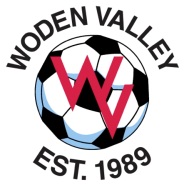 GAME DAY INFORMATION SHEET TEAM:  ………….Welcome to the (team name) As part of the team we have a roster to ensure we have clean shirts each week and oranges to eat during half-time. Please make sure you check your names and mark your turn on the calendar. NB: GAMES WILL BE PLAYED OVER THE MAY and JUNE LONG WEEKENDs - IF YOU PLAN TO BE AWAY PLEASE LET ME KNOW AS SOON AS POSSIBLE.Round DateVenueBring Clean Shirts and OrangesTake Dirty Shirts HomeAbsences15-May212-May319-May426-May52-Jun69-Jun716-Jun823-Jun930-Junn/a7-JulACT School HolidaysACT School HolidaysACT School Holidaysn/a14-JulACT School HolidaysACT School HolidaysACT School Holidaysn/a21-JulACT School HolidaysACT School HolidaysACT School Holidays1028-Jul114-Aug1211-Aug1318-Aug1425-Aug151-Sep168-Sep